Name:________________________									Date:________Executive Branch Day 1Bell Ringer Answer the 2 test prep questions below using the political cartoon. 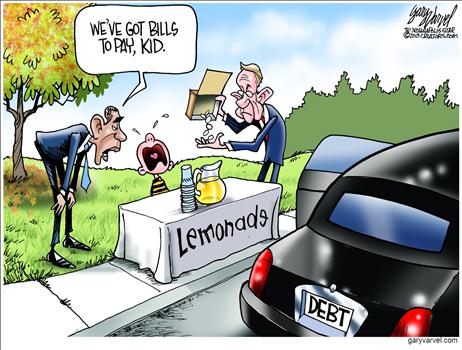 1. Which word most accurately describes the government according to the political cartoon?A. HelpfulB. Irresponsible C. Inspirational  D. Generous  2. Why are the men visiting the lemonade stand? A. They wanted to buy lemonade B. They want to give the boy moneyC. They want to take the boy’s money to help the governmentD. They want to close down his lemonade standToday’s Objective ____________________________________________________________________________________________________________________________________________________________________________________________________Qualities of the President List 3 qualities that you think the President must haveConstitutional Qualifications of the President Do these qualifications ensure a good president? Should the qualifications be stricter? Why or why not?__________________________________________________________________________________________________________________________________________________________________________________________________________________________________________________________________________________________________________________________________________________________________________________________________________________________________________________________________Presidential Biographies Directions: Choose 1 president from your group’s folder and fill out the form below about your president. My President Is:________________________What years was he President?_______________________________________________What state is he from?_____________________________________What political positions did he have before being President?_________________________________________________________________________________________________________________________________________________________________________________________________________________________________________________________        4.  Did he have any jobs outside of politics before President? What were they?_________________________________________________________________________________________________________________________________________________________________________________________________________________________________________________________        5.  What political party was he?_______________________________________________        6. Did he have a formal education? If so, where did he attend school? _________________________________________________________________________________________________________________________________________________________________________________________________________________________________________________________        7. Did he have any published writing? Why does this matter?______________________________________________________________________________________________________________________________________________________________________         8. Describe his family life.  Did he have a wife & kids? Why does this matter?________________________________________________________________________________________________________________________________________________________________________________________________________________________________________________________        9. What is something unique about this President?______________________________________________________________________________________________________________________________________________________________________     10. Describe his appearance. What does he tend to wear? Does he look like he is in shape?___________________________________________________________________________________________________________________________________________________________________________________________________________________________________________________________________________________________________________________________________________QUALIFICATIONAGECITIZENSHIPRESIDENCE 